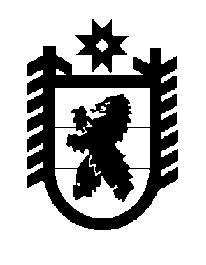 Российская Федерация Республика Карелия    ПРАВИТЕЛЬСТВО РЕСПУБЛИКИ КАРЕЛИЯРАСПОРЯЖЕНИЕот  2 апреля 2018 года № 251р-Пг. Петрозаводск Одобрить и подписать Соглашение между Правительством   Республики Карелия и Банком ВТБ (публичное акционерное общество)                    о сотрудничестве.
           Глава Республики Карелия                                                              А.О. Парфенчиков